Дистанционный Экологический Конкурс «Мы за чистые города России»Основная цель конкурса — это пропаганда улучшения состояния среды обитания, сохранение не восполняемых природных ресурсов, с целью уменьшения влияния антропогенных воздействий на окружающую среду.1. Организаторы и спонсорыНКО «Ассоциация поддержки и развития системы экологического оздоровления «Чистый город,Центральный музей почвоведения им. В.В.ДокучаеваСпонсоры: ОАО «Автопарк №1 «Спецтранс».Конкурс проводится при участии и поддержке Законодательного собрания Санкт-Петербурга и Правительства Санкт-Петербурга, в лице Комитета по природопользованию, охране окружающей среды и обеспечению экологической безопасности, Комитета по благоустройству, Комитета по молодежной политике и взаимодействию с общественными организациями, Комитета по образованию, Комитета по печати и взаимодействию со средствами массовой информации, Комитета по культуре Санкт-Петербурга.2. Цели и задачи конкурса:Основная цель конкурса — это пропаганда улучшения состояния среды обитания, сохранение не восполняемых природных ресурсов, с целью уменьшения влияния антропогенных воздействий на окружающую среду.Участники конкурса должны показать своими работами что: бережное отношение к окружающей среде и природным ресурсам приведет к улучшению качества жизни людей, к оздоровлению населения и жизни в гармонии с природой.Так же задача конкурса это — повышение экологической культуры и ответственности молодого поколения за состояние окружающей среды.3. Возрастные группы участников конкурса:I возрастная группа – 1-6 классII возрастная группа – 7-11 класс ( учащиеся колледжей, лицеев, техникумов ВУЗов -17 лет)4. Сроки проведения конкурса:1 этап конкурса: Прием работ с 01.01.2022 по 31.01 .2022г.2 этап конкурса: Отбор работ для участия в конкурсе с 01.02.2022 по 28.02.2022г., отобранным работам присваивается регистрационный номер, который высылается участнику.3 этап конкурса: Подведение итогов конкурса и рассылка Дипломов, Сертификатов и Благодарственных писем. с 01.03.2022 по 15.04.2022.5. Критерии, по которым будут отбираться работы победителей:Соответствие теме и требованиям выбранной номинации конкурса;Отражение идей конкурса;Выразительность;Качество технического исполнения;Работа должна быть авторской и созданной специально для конкурса (каждая работа вне зависимости от номинации будет проходить проверку на уникальность).6.Номинации конкурса:6.1 Экологический плакатПлакат — это броское, как правило, крупноформатное изображение, сопровожденное кратким текстом, сделанное в агитационных, рекламных, информационных или учебных целях.Темы номинации «Экологический плакат»:«Река Нева -источник жизни, источник творчества» (для учащихся из Санкт-Петербурга)«Мы делаем город чище»(для учащихся из других городов и населенных пунктов ) — призыв население к поддержанию гигиены и чистоты в городе или населенном пункте.«Разные почвы-разные мы»- влияние отходов на почвенный покров.«Не выбрасывайте мусор, а сдавайте на переработку!»Название работы можно придумать самостоятельно.Приветствуются самостоятельные , творческие работы.Работы из прошлых конкурсов к участию не допускаются.Условия приема работ номинации «Экологический плакат»Работы принимаются с 01.01.2022 по 31.01 .2022В плакате должна быть понятна выбранная темаЗапрещаться выставлять на Конкурс чужие работы.Формат работы может быть А0 (1184х841 мм) и А1 (594х841 мм)Фотография плаката должна быть технически качественная — резкая, нормально экспонированная. Разрешение — не менее 2398х3602 пикселей. Формат файла фотографии – JPEG.В фотографии конкурсной работы не должно быть присутствие людей, частей тела и других объектов.Работа должна фотографироваться на стене в хорошо освещенном помещении или при дневном свете.На фотографии конкурсной работы должны быть видны края работы.Позитивный настрой в работе приветствуетсяПлакат можно выполнить в любом возможном творческом проявлении: в графическом редакторе, или на ватмане, акварельной бумаге, картоне, гуашью, акварелью, фломастерами, пастелью, карандашами, в виде коллажа или как еще только сможете сфантазировать.Присланные работы не рецензируются, работа может быть отклонена без объяснения причин.6.2  Номинация «ЭКО-ролик»Короткое видео, не более 3 минут. В нем должна быть легко определяющая смысловая нагрузка по заданной теме.Темы номинации:«Хочу жить в чистом городе» — может быть произведен как с «живым» так и с «не живым» объектом.Критерии отбора номинации «ЭКО-ролик»:Социальная направленностьКачество видеосъемкиОстрота проблемы и информативностьЭстетичность работы (общее эмоциональное восприятие)Длительность видеоматериала (рекомендованный хронометраж): от 60 секунд до 3 минутКонкурсные работы должны быть представлены в одном из цифровых форматов avi, mp4. с соотношением сторон 16х9, разрешение не менее 1600х900, битрейт от 10 Mbps до 300 MbpsРаботы должны быть оригинальной работой участника, и не должна нарушать права какой — либо другой стороны. Участник должен быть единственным владельцем авторских прав.На конкурс не принимаются ролики рекламного характера (исключение социальная тематика на тему экологии, вписывающаяся в тему номинации), а так же оскорбляющие достоинства и чувства других людей.Использование при монтаже и съёмке видеоролика специальных программ и инструментов – на усмотрение участникаСодержание видеороликов не должно противоречить законодательству РФ и нормам моралиУчастник может использовать любой жанр: документальный, мультипликационный, игровой и тд.Лучшие работы будут отмечены Дипломами I; II и Ш степени.Так же будет отдельно отмечен плакат, который набрал самое большое количество лайков в группе вконтакте https://vk.com/konkurs_nacc_spb «Призом зрительских симпатий».Всем участникам Конкурса выдаются Сертификаты, руководителям работ Благодарственные письма.Дипломы, Сертификаты и Благодарственные письма будут высылаться по e-mail в электронном виде.Информация о победителях будет размещена на сайтах https://vk.com/konkurs_nacc_spb, https://www.instagram.com/a.clean_city/7. Оргкомитет Конкурса:Регистрирует работы с присвоением регистрационных номеров;Контролирует выполнение Положения о Конкурсе;Организует и проводит в рамках Конкурса консультации и экскурсии на предприятия, работающие с отходами.8. Жюри Конкурса:Центральный музей почвоведения им. В.В. Докучаева , члены НКО Ассоциации «Чистый город»,представители профильных Комитетов Правительства Санкт-Петербурга.9. Обязательства участников конкурсаПобедители и участники конкурса предоставляют право организаторам Конкурса на публичное использование оригинала своих работ для демонстрации на выставках, в информационных и презентационных др. целях. Воспроизводить через любое СМИ и любым способом свое конкурсное произведение. Выпускать аудио, видео, Web и печатную продукцию на основе конкурсного произведения. Естественно соблюдая авторство работ, и упоминая авторов во время использования работ.10. Прием работ на конкурс:От одного учебного заведения принимается 1 (одна) работа по каждой теме и в каждой возрастной группеВозрастные группы:I возрастная группа– 1-6 классII возрастная группа – 7-11 класс, (для учащихся колледжей, лицеев, техникумов ВУЗов 17 лет).Фотография работы и информационный лист к каждой работе в отдельной zip — папке прикрепить к письму.Количество прикрепленных к письму zip-папок должно быть равно количеству работ.Информационный лист неотъемлемая часть Положения, он должен быть заполнен полностьюЕсли авторов работы более двух, то в Дипломе/Сертификате указывается Творческий коллектив.Руководители работы не более двух.Работы нужно присылать на e-mail nacckonkurs@yandex.ruРаботы будут добавлены в группы вконтакте https://vk.com/konkurs_nacc_spb instagram https://www.instagram.com/a.clean_city/ facebook https://www.facebook.com/nacc.spbВопросы можно задать по e-mail nacckonkurs@yandex.ru или в группе https://vk.com/konkurs_nacc_spb.В теме письма указать № учебного заведения, класс и город. (ПРИМЕР: (ГБОУ СОШ № 213, 11 "Б" класс, г. Санкт-Петербург)БЕЗ ИНФОРМАЦИОННОГО ЛИСТА РАБОТЫ НЕ ПРИНИМАЮТСЯКонкурсные работы высылать на e-mail: nacckonkurs@yandex.ruДипломы, Сертификаты и Благодарственные письма рассылаются по e-mail.ИНФОРМАЦИОННЫЙ ЛИСТНоминация работы (выбрать из  Положения)Тема работы (выбрать из Положения)Название работы (придумать самостоятельно)ФИО автора работы (полностью)Город или населенный пунктОбласть, районУчебное заведениеКласс/группаФИО руководителя работы (полностью)Контактный номер телефона руководителя работыКонтактный номер УЧАСТНИКАКонтактный e-mailСсылка на сайт/группу в Контакте учебного заведенияСсылка на VK участника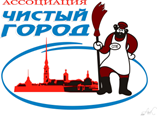 